Exit TicketsMy Name is _______________________ Today’s date is _______________________How do you feel about today’s lesson?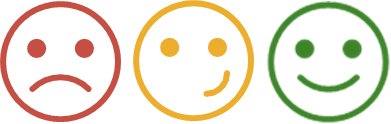 What is one “DO” for your computer?What is one “DON’T” for your computer?My Name is _______________________ Today’s date is _______________________How do you feel about today’s lesson?What is one “DO” for your computer?What is one “DON’T” for your computer?My Name is _______________________ Today’s date is _______________________How do you feel about today’s lesson?What is one “DO” for your computer?What is one “DON’T” for your computer?My Name is _______________________ Today’s date is _______________________How do you feel about today’s lesson?What is one “DO” for your computer?What is one “DON’T” for your computer?